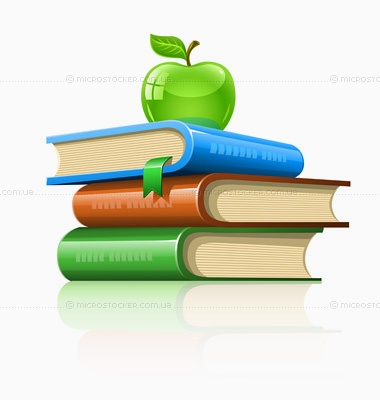 План работы школьной библиотеки на 2019-2020 учебный годЦель работы школьной библиотеки:обеспечение учебно-воспитательного процесса всеми формами и методами библиотечного обслуживания;содействие педагогическому коллективу в развитии и воспитании учащихся;привитие учащимся любви к чтению, воспитание культуры чтения, бережного отношения к печатным изданиям;привлечение учащихся к систематическому чтению с целью успешного изучения учебных предметов, развития речи, познавательных интересов и способностей, расширения кругозора;оказание помощи в деятельности учащихся и учителей при реализации образовательных проектов.Задачи школьной библиотеки:Формирование библиотечного фонда в соответствии с образовательной программой.Осуществление каталогизации и обработки— книг, учебников, журналов, картотеки учебников, запись и оформление вновь поступившей литературы, ведение документации.Оформление новых поступлений в книжный фонд, знакомство с новыми книгами литературы согласно датам литературного календаря.Осуществление своевременного возврата выданных изданий в библиотеку.Осуществление образовательной, информационной и воспитательной работы среди учащихся школы.Организация мероприятий, ориентированных на воспитание нравственного, гражданско-патриотического самосознания личности, формирование навыков здорового образа жизни.Оказание помощи в деятельности учащихся и учителей при реализации образовательных проектов. Работа с педагогическим коллективом.Формирование у детей информационной культуры и культуры чтения.Воспитание патриотизма и любви к родному краю, его истории, к малой родине.Основные функции школьной библиотеки:Информационная — предоставление возможности использования информации вне зависимости от ее вида, формата и носителя.Воспитательная — способствует развитию чувства патриотизма поотношению к государству, своему краю и школе.Культурологическая — организация мероприятий, воспитывающих культурное и социальное самосознание, содействующих эмоциональному развитию учащихся.Образовательная — поддержка и обеспечение образовательных целей, сформированных в задачах развития школы и в образовательных программах по предметам.Направления деятельности библиотеки:библиотечные уроки;информационные и прочие обзоры литературы;беседы о навыках работы с книгой;подбор литературы для внеклассного чтения;участие в краевых и районных конкурсах;выполнение библиографических запросов;поддержка общешкольных мероприятий.ФОРМИРОВАНИЕ ФОНДА БИБЛИОТЕКИ:работа с библиотечным фондом учебной литературы.подведение итогов движения фонда.диагностика обеспеченности учащихсясоставление совместно с учителями-предметниками заказа на учебники и учебные пособияподготовка перечня учебников, планируемых к использованию в новом учебном году для учащихсяприем и обработка поступивших учебниковоформление накладныхзапись в книгу суммарного учеташтемпелеваниеоформление карточкисоставление отчетных документовприем и выдача учебников по графикуинформирование учителей и учащихся о новых поступлениях учебников и учебных пособийсписание фонда с учетом ветхости, морально-устаревшей и смены программ, по установленным правилам и нормампроведение работы по сохранности учебного фонда (рейды по классам и подведением итогов)Работа с фондом художественной литературыОбеспечение свободного доступа.Выдача изданий читателям.Соблюдение правильной расстановки фонда на стеллажах.Систематическое наблюдение за своевременным возвратом в библиотеку выданных изданий.Ведение работы по сохранности фонда.Создание и поддержание комфортных условий для работы читателейСПРАВОЧНО-БИБЛИОГРАФИЧЕСКАЯ РАБОТА:Ознакомление пользователей с минимумом библиотечно- библиографических знаний.Знакомство с правилами пользования библиотекой.Знакомство с расстановкой фонда.Ознакомление со структурой и оформлением книги.Овладение навыками работы со справочными изданиями.ВОСПИТАТЕЛЬНАЯ РАБОТА:Формирование у школьников независимого библиотечного пользования.Обучение носителями информации, поиску, отбору и критической оценки информации.Развивать и поддерживать в детях привычку и радость чтения и учения.Организация выставок, стендов, проведения культурно-массовой работы.Индивидуальная работа при выдаче книг:рекомендательные беседы,беседа о прочитанном,беседа о новых поступлениях (книг, журналов, справочников),исследования читательских интересов пользователя.Новые информационные технологииИспользование возможности мультимедийной техники для продвижения книги и повышения интереса к чтению.Реклама библиотекиПодбор цветовой композиции и оригинального стиля для оформления выставок, разделителей по мере проведения.Создание фирменного стиля, комфортной среды.Профессиональное развитие работника библиотекиПосещение вебинаров, участие в конкурсах, присутствие на открытых мероприятиях.Совершенствование традиционных и освоение новых библиотечных технологий.Самообразование: посещение сайтов «Школьная библиотека», «Библиотека», «Библиотека в школе», газеты;Взаимодействие с другими библиотеками.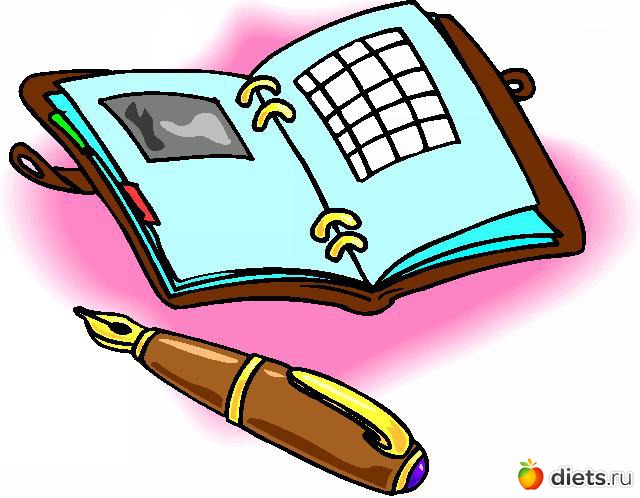 Работа с библиотечным фондом
Профессиональное развитие работников библиотеки
Работа с читателями
Массовая работа
№Содержание работыСроки исполненияОтветственный1Изучение состава фондов и анализ их использованияВ течение годаБиблиотекарь2Работа с Федеральным перечнем учебников на 2019- 2020 г. Подготовка перечня учебников, планируемых к использованию в новом учебном году. Формирование общешкольного заказа на учебники и учебные пособия на 2020-2021 учебный годМай, август, сентябрьБиблиотекарь4Приём и техническая обработка новых учебных изданийПо мере поступленияБиблиотекарь6Прием и выдача учебников (по графику)Май Август СентябрьБиблиотекарь7Информирование учителей и учащихся о новых поступлениях учебников и учебных пособий.По мере поступленияБиблиотекарь8Обеспечение сохранности: Рейды по проверке учебников Проверка учебного фонда Ремонт книгОктябрь, февральБиблиотекарь, актив б-ки9Санитарный день1 раз в месяцБиблиотекарь, актив б-киПропаганда краеведческой литературыПропаганда краеведческой литературыПропаганда краеведческой литературыПропаганда краеведческой литературы1.Выставка «Край наш родной»ПостоянноБиблиотекарь2.Библиотечный урок: «Знакомство с библиотекой»НоябрьБиблиотекарьИндивидуальная работаИндивидуальная работаИндивидуальная работаИндивидуальная работа1.Создание и поддержание комфортных условий для работы читателей, обслуживание их на абонементеВ течение годаБиблиотекарь2.Рекомендательные беседы при выдаче книг.В течение годаБиблиотекарь3.Беседы о прочитанных книгахВ течение годаБиблиотекарь4.Рекомендательные и рекламные беседы о новых книгах, энциклопедиях и журналах, поступивших в библиотеку.В течение годаБиблиотекарь5.Проведение работы по сохранности учебного фонда (рейды по классам)В течение годаБиблиотекарьРабота с педагогическим коллективомРабота с педагогическим коллективомРабота с педагогическим коллективомРабота с педагогическим коллективом1.Информирование учителей о новой учебной и учебно-методической литературеВ течение годаБиблиотекарь2.Консультационно-информационная работа с педагогамиВ течение годаБиблиотекарьСоздание фирменного стиля:Создание фирменного стиля:Создание фирменного стиля:Создание фирменного стиля:1.Эстетическое оформление библиотекиПостоянноБиблиотекарьРеклама о деятельности библиотекиРеклама о деятельности библиотекиРеклама о деятельности библиотекиРеклама о деятельности библиотеки1.Наглядная (информационные объявления о выставках и мероприятиях, проводимых библиотекой)В течение годаБиблиотекарь2.Оформление выставки, посвященной книгам-юбилярам и другим знаменательным датам календаряВ течение годаБиблиотекарь№Содержание работыСрок исполненияответственные1.Анализ работы библиотеки за 2018- 2019 учебный год.Май-июньБиблиотекарь2.План работы библиотеки на 2019-2020 учебный год.АвгустБиблиотекарь3.Ведение учетной документации школьной библиотеки.Методические дни.Библиотекарь4.Совершенствование и освоение новых библиотечных технологий.ПостоянноБиблиотекарь5.Приказы, письма, инструкции о библиотечном деле.Использование электронных носителей.ПостоянноБиблиотекарь6.Взаимодействие с библиотеками района.ПостоянноБиблиотекарь№Содержание работыСрок исполненияОтветственные1.Обслуживание читателей на абонементе.ПостоянноБиблиотекарь2.Рекомендательные беседы при выдаче книг.ПостоянноБиблиотекарь3.Беседы со школьниками о прочитанном.ПостоянноБиблиотекарь4.Рекомендательные и рекламные беседы о новых книгах, энциклопедиях и журналахПо мере поступленияБиблиотекарь5.Выставка одной книги по творчеству детских писателей и поэтов.4 раза в годБиблиотекарь6.«Десять любимых книг» — популярные издания (выставка)ПостоянноБиблиотекарь7.Выставка одной книги «Это новинка»СентябрьБиблиотекарь8.Просмотр читательских формуляров с целью выявления задолжников. Доведение результатов работы просмотра до сведения классных руководителей.Один раз в четвертьБиблиотекарь9.Проведение бесед о правилах поведения в школьной библиотеке, о культуре чтения книг и журнальной периодики.СентябрьБиблиотекарь10.Оформление и периодическое обновление читательского уголкаАвгустБиблиотекарь11.Подготовка рекомендаций для читателей — школьников в соответствии с возрастными категориями.ПостоянноБиблиотекарь1.Оформление и обзор книжной выставки «Книги — юбиляры 2019-2020 года».Сентябрь-майБиблиотекарь2 125 лет со дня рождения Анастасии Ивановны Цветаевой, поэтессы прозаика (1894-1993).СентябрьБиблиотекарь3. Всемирный день ИнтернетаСентябрьБиблиотекарь4. Международный день пожилых людей;1 октябряБиблиотекарь5.Всемирный день животных — Информационный стенд. Выставка книг авторов (Бианки, Пришвин и др.)4 октябряБиблиотекарь6.  День учителя5 октября7.  Международный день школьных библиотек;28 октября8.100 лет со дня рождения Михаила Николаевича Калашникова, оружейного конструктора (1919 – 2013).11 ноября9.День рождения Деда Мороза;18 ноября10.День матери — Информационный стенд. История праздника.25 ноябряБиблиотекарь11. День Героев Отечества9 декабря12.День Конституции РФ — Информационный стенд. История появления праздника.12 декабряБиблиотекарь13.Выставка – 115 лет со дня рождения писателя и публициста А.П. Гайдара (1904-1941)22 январяБиблиотекарь14.Всемирный день борьбы с ненормативной лексикой.3 февраля15.День рождения Курганской области6 февраляБиблиотекарь16.День памяти А.С. Пушкина (1799-1837), 183 года со дня смерти — Выставка произведений писателя и пота. Информационный стенд. Интересные факты из жизни.8 февраляБиблиотекарь17.День защитника Отечества — Информационный стенд. Истоки праздника.23 февраляБиблиотекарь18.День рождения Шадринского района27 февраляБиблиотекарь19.Международный женский день — Выставка произведений на тему «Великие женщины»8 мартаБиблиотекарь20.Книжкина неделя.День космонавтики «А звезды всеближе»АпрельБиблиотекарь21.День Победы в Великой Отечественной войне 1941-1945 гг. Выставка художественных произведений о ВОВ9 маяБиблиотекарь22.Прием учебниковИюньБиблиотекарь